ANNOUNCEMENTSMonday, Mar. 21st, 2022A Day Monday	- MR. PHS Committee Mtg, HR, Spanish Room- PHS V Baseball vs. Carrollton @ HOME, 4:30pm		- PHS JV Baseball @ Brown County, 4:30pm, Bus 3pm, Dismiss 2:45pmTuesday	- PHS Stage Committee Mtg, 7:45am, Mrs. Wassell’s Room- PHS V Baseball @ Southeastern, 4:30pm, Bus 2:15pm, Dismiss 2pm		- PHS V Softball @ Southeastern, 4:30pm, Bus 2:15pm, Dismiss 2pmWednesday	- PHS JV Baseball vs. Rushville-Industry @ HOME (PHS Field), 4:30pm- PHS V Softball @ New Berlin, 4:30pm, Bus 2:15pm, Dismiss 2pm (extra JV innings following VarsityThursday	- PHS Cafeteria Committee Mtg, 7:45am, Mrs. Wassell’s Room- PHS Senior Class Officer Mtg, HR, Mr. Heffington’s Room- PHS Gamer’s Club Mtg, 3:30-5pm, Mr. Heffington’s Room- PHS V Baseball @ Payson-Seymour, 4:30pm, Bus 3pm, Dismiss 2:45pmFriday		- PHS B & G Track @ Bloomington (Illinois Top Times)		- PHS V Softball @ Camp Point, 4pm, Bus 2:15pm, Dismiss 2pm		- Music Booster’s Annual Supper/Concert @ PCSSaturday	- PHS V Baseball vs. North Mac @ Virden, 10am, Bus 7:45am (JV innings after Varsity)	- PHS V Softball vs. Unity-Mendon (DH), 11am, Bus 9amHAPPY BIRTHDAY today to Marco Ballinger!Today's Lunch Menu:  Chef Salad, Hamburger on Bun or Chicken Patty on Bun, French Fries and Mixed Fruit.Mrs. Singler’s Algebra II 3A today should take first lunch today due to their test.Congratulations to our PHS Basketball Cheerleaders on a great season and a great banquet this weekend. Our first year will never be forgotten. I commend every single one of you for getting out of your comfort zones this season and growing!  Extra congratulations go out to: Charlie Cooley for earning the Spirit and Smiles award; Kevlynn DeJaynes for earning the Lead from the Front Award; Aislyn Wyatt for earning the Most Improved Award; Katie Graham for earning the Be The Good Award; and Adi Terpstra for earning the Pineapple Award.SENIOR CLASS OFFICERS:  Need to meet with Mr. Heffington during homeroom on Thursday to discuss planning for Baccalaureate.Mrs. Davidsmeyer’s Homeroom please report to the Spanish room today.  PHS Ladies Basketball!!  Your gallery is live!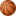 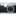 http://athletesofjwp.gotphoto.com/loginYour access code is PHSGirlsBBall2122.Don't miss the First5 DISCOUNTS including FREE SHIPPING on orders over $60 the first 5 days the gallery is live!Get your tickets to SpongeBob the Musical at the PHS Main office.  Show dates are Mar. 31st, April 1st, 2nd and 3rd.  Show times are 7:30pm for each show, EXCEPT Sunday, April 3rd, which is at 2pm.  Cost for each ticket is $7.  Children 5 and under are FREE.  No assigned seating.  Handicapped seating will be available, by request from an usher the day of the show.  Only 300 tickets will be available for pre-sale.  Reservations will be taken after those are sold. The last day to buy a 2021-2022 PHS Yearbook is Friday, April 1st (or until we sell out). We only have about 10 copies left to sell. WE DO NOT ORDER EXTRA COPIES! You can order online at jostensyearbooks.com or through Mrs. Shade in room 43. They are $42.00 each.GUIDANCE NEWS:Freshman will be going to the Rotary Reality Store on March 25th.  English A Day student will be leaving at 9:35 and returning at 10:20. English B Day students will be leaving at 10:25 and returning at 11:10.NON-SCHOOL ANNOUNCEMENT:  Non-school activities are neither sponsored nor endorsed by the Pikeland Board of Education, its employees, or its agents.The Pittsfield Fire Department is sponsoring a Father/Daughter Sock Hop Dance on Saturday, April 9th, 2022 at the Crossroads Center.  To purchase tickets, contact any Pittsfield Fire Department Member’s Wife.The Pittsfield First Baptist Church is sponsoring an Advanced Turkey Calling Seminar with Mike Roux on March 25th at 104 S. Memorial St.  Doors open at 5:30pm, dinner at 6pm and Seminar starts at 6:30pm.  HAVE AN AWESOME SAUKEE WEEK!